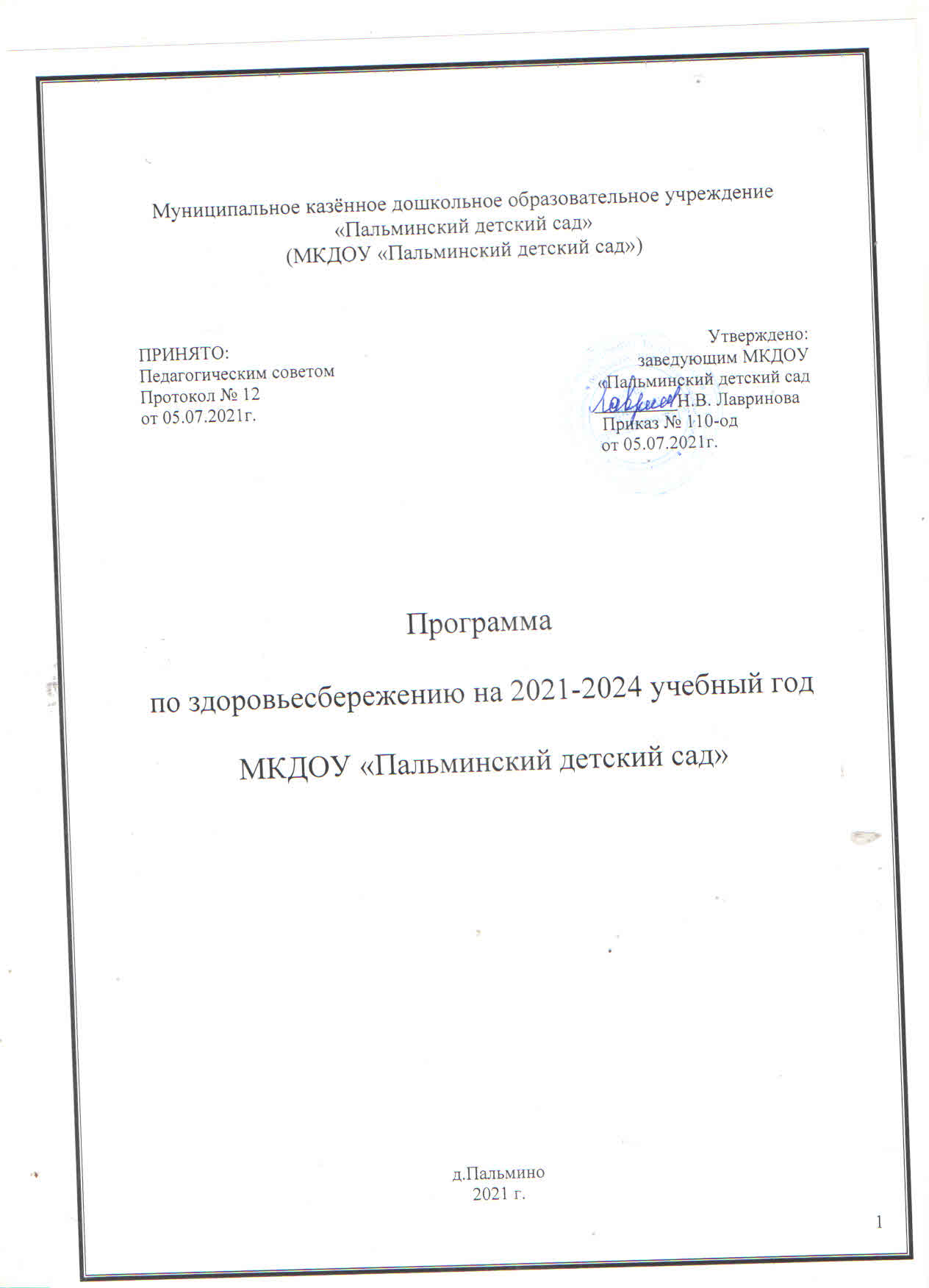      д.Пальмино2021 г.                                                                 СодержаниеПояснительная записка……………………………………………………1Цели и задачи Программы………………………………………………...2Принципы системы работы по здоровьесбережению воспитанников…3Содержание работы ДОУ по здоровьесбережению воспитанников…...4Организация двигательного режима……………………………………..6Система здоровьесберегающих технологий, используемых в работе ДОУ…………………….………………………………………………….10План работы по профилактике заболеваемости и оздоровлению воспитанников …………………………………………....13План совместной деятельности детского сада и семьи по вопросам сохранения и укрепления здоровья детей………………………………..14Словарь терминов………………………………………………………….16Литература……………………………………………………………….....17Пояснительная запискаПроблема здоровья и его сохранения в современном обществе стоит более чем остро. Словосочетания «здоровьесберегающие технологии» и формирование здорового образа жизни заняли прочное место в беседах с родителями и детьми, в планах воспитательной работы педагогов всех элементов образовательной структуры, начиная от дошкольных учреждений. Но проблема по-прежнему остается актуальной. Как же нужно воспитывать ребенка, чтобы он понимал значимость здоровья и умел бережно к нему относиться?        Давным-давно, еще на заре педагогики, Януш Корчак поделился своими наблюдениями: «Взрослым кажется, что дети не заботятся о своем здоровье…Нет. Детям совершенно так же, как и взрослым, хочется быть здоровыми и сильными, только дети не знают, что для этого надо делать. Объясни им, и они будут беречься».        В настоящее время отмечается усиление оздоровительно-образовательного потенциала физической культуры, включающего в себя формирование культуры движений, осознанной установки детей на здоровый образ жизни, развитие ценностных ориентаций, положительных личностных качеств и активной жизненной позиции по отношению к собственному здоровью. В работе с детьми широко используются новые виды физкультурных занятий, которые дополняют и обогащают традиционные формы двигательной деятельности, ведется разработка и внедрение в практику дошкольных учреждений инновационных технологий образования и оздоровления детей. В настоящее время проблемы здоровья стали особенно актуальными в связи с устойчивой тенденцией ухудшения здоровья детей. Объем познавательной информации для дошкольников достаточно высок, растет доля умственной нагрузки и в режиме дня. Вследствие этого нередко наблюдается переутомление детей, снижение их функциональных возможностей, что отрицательно влияет не только на состояние здоровья  дошкольников, но и на перспективы их дальнейшего развития.  Много лет назад немецкий ученый М. Петенкофер писал: «… не зная настоящей цены здоровью, полученному по наследству, мы издерживаем его без расчета, не заботясь о будущем. Только тогда мы узнаем цену этого богатства, тогда является у нас желание его сохранить, когда мы из здоровых превращаемся в больных».  Поэтому, начиная с младшего возраста необходимо приобщать детей к здоровому образу жизни, формировать культуру здоровья, воспитывать осознанное отношение к ценности своего здоровья.   В современном обществе предъявляются высокие требования к человеку, в том числе и к ребенку. Нашей стране нужны личности творческие, гармонично развитые, активные, инициативные и, конечно же, здоровые. В национальной доктрине образования воспитание здорового образа жизни рассматривается как одна из основных задач образования. Здоровье детей зависит не только от особенностей их физического состояния, но и от условий жизни в семье, санитарной и гигиенической культуры людей, социально-экологической ситуации в стране. Происходящие в государстве, обществе и образовании перемены предъявляют новые требования к качеству отношений дошкольного учреждения и семьи. Главным приоритетом Концепции дошкольного учреждения является оптимизация психологической и физической нагрузки воспитанников, создание условий для сохранения и укрепления здоровья детей.       Роль дошкольного учреждения на сегодняшний день состоит в организации педагогического процесса, сберегающего здоровье ребенка дошкольного возраста и воспитывающего ценностное отношение к здоровью.Цели и задачи программыЦель программы: Создание условий, гарантирующих охрану и укрепление физического, психического и социального здоровья участников образовательного процесса.Задачи:Создание комфортного микроклимата, в детском коллективе, в ДОУ в целом;Внедрение современных здоровьесберегающихтехнологий в структуру профилактической оздоровительной и образовательно-воспитательной модели ДОУ.Повышение физкультурно-оздоровительной грамотности педагогов и родителей;Обучение навыкам здоровьесберегающих технологий: формирование у детей знаний, умений и навыков сохранения здоровья и ответственности за него;Формирование профессиональной позиции педагога, характеризующейся мотивацией к здоровому образу жизни, ответственности за здоровье детей.Повышение валеологической, медико-психолго-педагогической компетентности всех участников образовательного процесса.Ожидаемый результат:Достижение стабильных качественных показателей оздоровительной работы;Создание системы мер, обеспечивающих охрану и укрепление здоровья воспитанников;Психологическая комфортность и безопасность условий пребывания детей дошкольного возраста в детском саду. Создание современной предметно-развивающей среды, обеспечивающей охрану и укрепление физического и психического здоровья детей: оборудование центров двигательной активности детей в группах; соответствие физкультурного оборудования и инвентаря программным требованиям; гарантия безопасности занятий;Осознание взрослыми и детьми понятия "здоровье" и влияние образа жизни на состояние здоровья;Снижение уровня заболеваемости детей;Увеличение количества дней, проведенных ребенком в детском саду;Сформированность у детей культурно-гигиенических навыков, знаний о правильном питании, умений в организации самостоятельной двигательной деятельности (подвижные игры, упражнения, гимнастики и пр.)Повышение профессиональной компетентности педагогов, которая предполагает: знание программ, методик и технологий по здоровьесбережению детей; использование в работе диагностических данных о ребенке; создание условий для полноценного физического, психического и социально-личностного развития ребенка; систематическое планирование физкультурно-оздоровительной работы.Основные принципы системы работы по здоровьесбережению воспитанников: Принцип активности и сознательности — определяется через участиевсего коллектива педагогов и родителей в поиске новых, эффективных методов и целенаправленной деятельности по оздоровлению себя и детей. Обеспечение высокой степени инициативы и творчества всех субъектов образовательного процесса.Принцип систематичности и последовательности в организации здоровьесберегающего и здоровьеобогащающего процесса. Принцип предполагает систематическую работу по оздоровлению и воспитанию валеологической культуры дошкольников, постепенное усложнение содержания и приемов работы с детьми на разных этапах педагогической технологии, сквозную связь предлагаемого содержания, форм, средств и методов работы; «Не навреди» - Это принцип является первоосновой в выборе оздоровительных технологий в детском саду, все виды педагогических и оздоровительных воздействий должны быть безопасны для здоровья и развития ребенка.Доступности и индивидуализации – Оздоровительная работа в детском саду должна строится с учетом возрастных и индивидуальных особенностей детей.Системного подхода – оздоровительная направленность образовательного процесса достигается через комплекс избирательно вовлеченных компонентов взаимодействия и взаимоотношений, которые направлены на полезный результат – оздоровление субъектов образовательного процесса (из теории функциональных систем П.К. Анохина).Оздоровительной направленности — нацелен на укрепление здоровья в процессе воспитания и обучения. Оздоровительную направленность должны иметь не только физкультурные мероприятия, но и в целом вся организация образовательного процесса в детском саду.Комплексного междисциплинарного подхода. Работа учитывает тесную связь между медицинским персоналом ДОУ и педагогическим коллективом, а также отсутствие строгой предметности.4.Организация двигательного режима детейОдним из условий рациональной организации деятельности детей в ДОУ является обеспечение оптимального двигательного режима, который позволяет удовлетворить физиологическую потребность в движении, способствует развитию основных двигательных качеств и способствует поддержанию работоспособности на высоком уровне в течение всего дня.Модель режима двигательной активности детейУтренняя гимнастика важна для закаливания организма, повышения работоспособности детей после сна и регулярной физической тренировки в целях совершенствования мышечного аппарата, сердечно-сосудистой и дыхательной систем. Ее следует проводить при открытой форточке. Свежий воздух воздействует на кожные рецепторы холодом, что способствует быстрому повышению возбудимости ЦНС и восстановлению нормальной работоспособности. На утренней гимнастике целесообразна частая смена упражнений при многократной повторяемости (до 8—12 раз) одного упражнения.Утренняя гимнастика может проводиться в различной форме.Традиционная утренняя гимнастика состоит из двигательных упражнений (различные виды ходьбы и бег), комплекса общеразвивающих упражнений для разных групп мышц, прыжков в чередовании с ходьбой, дыхательных упражнений и заключительной части (ходьбы). Вводная и заключительная части выполняются в кругу, для исполнения комплекса упражнений дети строятся в колонны. Игровая гимнастика включает 3-6 имитационных упражнений. Образные движения объединяются одной темой. Этот вид утренней гимнастики используется в работе с младшими дошкольниками.Гимнастика с использованием различных предметов проводится как традиционная утренняя зарядка с гимнастическими палками, обручами, лентами, флажками, мешочками и т.д..Оздоровительные занятия проводятся регулярно Музыкальные занятия В ходе проведения используются ритмические, музыкально-дидактические, речевые, хороводные, музыкальные  коммуникативные, пальчиковые игры, игры с пением. Большое внимание на занятиях уделяется упражнениям на развитие дыхания. Динамические паузыДинамическая пауза - заполненная разнообразными видами двигательной деятельности, отличающейся значительным преобладанием умственной нагрузки или однообразием движений. Динамические паузы предназначены для предупреждения утомления и снижения работоспособности. Поэтому они проводятся во время занятий по математике, развитию речи, ИЗО-деятельности. Снять напряжение также помогают физминутки, логоритмическая гимнастика, пальчиковые игры.ФизкультминуткиФизкультминутки проводятся с целью повышения умственной работоспособности и снижения утомления, обеспечивают кратковременный активный отдых. Физкульминутка состоит из 3-4 упражнений для больших групп мышц, активизирующих дыхание и кровообращение. Логоритмическая гимнастикаЛогоритмическая гимнастика - форма активного отдыха для снятия напряжения после продолжительной работы в положении сидя. Она выполняется под музыку, чтения стихотворения или пения детей и педагога. Логоритмические упражнения объединяются в комплексы общеразвивающих упражнений, в которых задействованы все группы мышц.Пальчиковые игрыПальчиковые игры развивают у детей мелкую моторику, координацию движений и внимание, активизируют речевые навыки, мышление и память. Профилактическая гимнастикаПрофилактическая гимнастика проводится с целью повышения функциональных возможностей организма, работоспособности и восстановления здоровья. Профилактическую гимнастику можно проводить во время занятий, перед прогулкой, приемом пищи, началом игровой деятельности, в любую свободную минутку. Продолжительность - 2-3 минуты. СамомассажМассаж - система приемов дозированного механического воздействия на кожу и подлежащие ткани тела человека.Самомассаж - способ регуляции организма, один из приемов регулирования кровотока. Детей обучают выполнять поглаживающие, разминающие, постукивающие и похлопывающие движения в направлении кровотока. Гимнастика для глазУпражнения для глаз включают фиксацию зрения на различных точках, движении взгляда. Упражнения способствуют восстановлению нормального зрения, рекомендуется выполнять 2 раза в день. Дыхательная гимнастикаДыхательная гимнастика способствует нормализации дыхания, укрепляет дыхательную мускулатуру, предупреждает застойные явления в легких.Дыхательные упражнения выполняются 2-5 минут, можно стоя, сидя и лежа на спине. Бег, ходьба, подвижные и спортивные игры на прогулкеДозированные бег и ходьба на прогулке - один из способов тренировки и совершенствования выносливости. В начале и в конце прогулки дети выполняют пробежку, после чего переходят на ходьбу, шагая в ритме.Подвижные и спортивные игры развивают у детей наблюдательность, восприятие отдельных вещей, совершенствуют координацию движений, быстроту, силу, ловкость, меткость, выносливость и другие психофизические качества.Игры необходимо подбирать игры с учетом возраста детей, учитывая степень подвижности ребенка в игре. Игры должны включать различные виды движений и содержать интересные двигательные игровые задания.. Релаксационные упражнения и бодрящая гимнастикаРелаксационные упражнения выполняются для снятия напряжения в мышцах, вовлеченных в различные виды активности. Релаксация - состояние покоя, расслабленности, возникающее вследствие снятия напряжения, после сильных переживаний или физических усилий. Рекомендуется выполнять релаксационные упражнения перед дневным сном с использованием музыки и ароматерапии.Бодрящая гимнастика проводится после дневного сна Цель: сделать более физиологичным переход от сна к бодрствованию, улучшить настроение детей и поднять мышечный тонус. После пробуждения дети выполняют некоторые упражнения в постели, потягивание, встают и по массажным коврикам («дорожкам здоровья») переходят в другую комнату, далее выполняют упражнения ритмической гимнастики. Общая продолжительность бодрящей гимнастики - 7-15 минут. ЗАКАЛИВАНИЕЗакаливание повышает сопротивляемость организма инфекционным заболеваниям, способствует ускорению обмена веществ, оказывает благотворное влияние на психосоматическое состояние ребенка.Воспитатели выбирают из предложенных методов закаливающие процедуры, которые они будут проводить с детьми своей группы. В дошкольном учреждении используют методы закаливания, абсолютно безвредные для всех детей. Обязательное условие закаливания — соблюдение принципов постепенности и систематичности. Эффект в снижении острой заболеваемости проявляется через несколько месяцев после начала процедур, а стойкий эффект — через год.СПЕЦИАЛЬНЫЕ МЕРЫ ЗАКАЛИВАНИЯЕжедневно проводить воздушные ванны в сочетании с физическими упражнениями.Полоскать рот кипяченой водой комнатной температуры после каждого приема пищи.Широко использовать для закаливания и оздоровления не
традиционное физкультурное оборудование.Ежедневно в утренней гимнастике использовать ритмические
движения.После сна выполнять упражнения для пробуждения.Применять точечный массаж.В осенне-зимний  период применять чесночные бусы.5.Система здоровьесберегающих технологий, используемых в работе ДОУВ настоящее время в деятельность ДОУ подобраны и успешно внедрены следующие виды здоровьесберегающих технологий:6.ПЛАН РАБОТЫ ПО ПРОФИЛАКТИКЕ ЗАБОЛЕВАЕМОСТИ И ОЗДОРОВЛЕНИЮ ВОСПИТАННИКОВ  7.Система совместной деятельности детского сада и семьи по вопросам сохранения и укрепления здоровья детей8.Словарь терминовВоспитатель – должностное лицо, выполняющее воспитательные функции в образовательном дошкольном учреждении. Основными требованиями к В. являются: высокие личные моральные качества, внимательное и любовное отношение к детям в сочетании с требовательностью к ним, наличие необходимых знаний, умение организовать воспитанников и помочь им в различных видах деятельности. Назначается из числа окончивших педагогические училища или соответствующий факультет педагогического института. Основные обязанности: организация умственного, трудового, нравственного и эстетического воспитания детей, участие в деятельности педагогического коллектива, проведение работы с родителями по вопросам дошкольного воспитания.Детство – этап развития человека, предшествующий взрослости; характеризуется интенсивным ростом организма и формированием высших психических функций.Дошкольное воспитание – семейное и общественное воспитание детей дошкольного возраста.Закаливание детей – система мероприятий, развивающих способность быстро приспосабливаться к различным условиям внешней среды и направленных на борьбу с простудой. Основными принципами закаливания являются постепенность, непрерывность и комплексность. Средствами закаливания являются воздух, вода и солнце. Зарядка (утренняя гимнастика) – регулярное выполнение комплексов физических упражнений, направленное на укрепление здоровья и повышение настроения детей. Зарядка после сна повышает функциональную активность различных органов и приводит центральную нервную систему в деятельное состояние. Зарядка - одно из ведущих средств уменьшения негативного воздействия гиподинамии.Здоровье – состояние физического, психического и социального благополучия человека (по уставу ВОЗ); состояние организма, характеризующееся его уравновешенностью с окружающей средой и отсутствием каких-либо болезненных изменений.Здоровьесберегающий педагогический процесс ДОУ - процесс воспитания и обучения детей дошкольного возраста в режиме здоровьесбережения и здоровьеобогащения; процесс, направленный на обеспечение физического, психического и социального благополучия ребенка.Здоровьесберегающие технологии в дошкольном образовании – технологии, направленные на решение задачи сохранения, поддержания и обогащения здоровья субъектов педагогического процесса в ДОУ: детей, педагогов и родителей. Цель технологий применительно к ребенку – обеспечение высокого уровня реального здоровья воспитаннику ДОУ и воспитание валеологической культуры как совокупности осознанного отношения ребенка к здоровью и жизни человека, знаний о здоровье и умений оберегать, поддерживать и сохранять его. Применительно к взрослым – содействие становлению культуры здоровья, в том числе культуры профессионального здоровья воспитателей ДОУ и валеологическому просвещению родителей.Осанка у детей - привычное положение тела ребенка при сидении, стоянии, ходьбе, приобретаемое под влиянием условий воспитания и жизни.Охрана здоровья воспитанников – государственная система мероприятий, гарантирующая охрану и укрепление здоровья воспитанников: определение учебной нагрузки, режима занятий с учетом рекомендаций органов здравоохранения; обязательное периодическое бесплатное медицинское обследование; организация горячего питания в образовательных учреждениях.9. СПИСОК ЛИТЕРАТУРЫАвдеева Н.Н., Князева О.Л. Программа «Основы безопасности детей дошкольного возраста». М.,2000.Алямовская, В.Г. Как воспитать здорового ребенка. М.,1993. – 132с.Береснева, З.И. Здоровый малыш: программа оздоровления детей в ДОУ/ под ред. З.И. Бересневой.- М.: Сфера, 2005 – 31 с.Васильева М.А. «Программа воспитание и обучения ребенка в детском саду» под редакцией М.А.Васильевой. М., 2003.Волошина, Л.Н. Играйте на здоровье / Л.Н.Волошина – М: 2003 – 87 с.Кочеткова Л.В.. Оздоровление детей в условиях детского сада./ М.: ТЦ Сфера,2007Крылова И.И..Здоровьесберегающее пространство дошкольного образовательного учреждения: проектирование, тренинги, занятия / Волгоград: Учитель, 2009Сивачева, Л.Н. Физкультура-это радость!/ Спортивные игры с использованием нестандартного оборудования С-П. Детство-Пресс. -  2002г. Утробина, К.К. Занимательная физкультура для дошкольников./ М.: Изд-во Гном и    Д., 2003Виды занятийВарианты содержанияОсобенности организацииУтренняя гимнастикаТрадиционная гимнастикаАэробикаРитмическая гимнастикаКорригирующая гимнастикаЕжедневно утром, на открытом воздухе или в зале.Длительность 10-12 мин.Физкультурные занятияТрадиционные занятияИгровые и сюжетные занятияЗанятия тренировочного типаТематические занятияКонтрольно-проверочные занятияЗанятия на свежем воздухеДва занятия в неделю в физкультурном зале.Длительность 20-35 мин.ФизкультминуткиМузыкальные минуткиУпражнение для снятия общего и локального утомленияУпражнения для кистей рукГимнастика для глазГимнастика для улучшения слухаДыхательная гимнастикаУпражнения для профилактики плоскостопияЕжедневно проводятся во время занятий по развитию речи, ИЗО, формированию математических представлений.Длительность 3-5 мин.Корригирующая гимнастика после снаРазминка в постели – корригирующие упражнения и самомассажОздоровительная ходьба по массажным и ребристым дорожкамРазвитие мелкой моторики и зрительно-пространственной координацииЕжедневно, при открытых фрамугах в спальне или группе.Длительность 7-10 мин.Подвижные игры и физические упражнения на прогулкеПодвижные игры средней и низкой интенсивностиНародные игрыЭстафетыСпортивные упражнения (езда на велосипедах, катание на санках)Игры с элементами спорта (футбол, бадминтон, городки, баскетбол, хоккей)Ежедневно, на утренней прогулке.Длительность 20-25 мин.Подвижные игры и физические упражнения на прогулкеИгры, которые лечатМузыкальные игрыШкола мячаНа прогулке во второй половине дняДлительность 15-20мин.Оздоровительный бег2 раза в неделю, проводится во время утренней прогулки.Длительность 3-7 мин.«Недели здоровья»Самостоятельная двигательная деятельностьСпортивные игры и упражненияОсенние и весенние чемпионаты по прыжкам, бегу.Совместная трудовая деятельность детей, педагогов и родителейРазвлечения.4 раза в годСпортивные праздники и физкультурные досугиИгровыеСоревновательныеСюжетныеТворческиеКомбинированныеФормирующие здоровый образ жизниПраздники проводятся 2 раза в год.Длительность не более часа.Досуги -  один раз в квартал.Длительность не более 30 мин.Самостоятельная двигательная деятельностьСамостоятельный выбор движений с пособиями, с использованием самодельного или приспособленного инвентаря.Ежедневно, во время прогулки, под руководством воспитателя.Продолжительность зависит от индивидуальных особенностей.Участие родителей в физкультурно-оздоровительных, массовых мероприятиях, занятияхПодготовка и проведение физкультурных досугов, праздников, дней здоровья.Виды здоровьесберегающих технологийВремя проведения в режиме дня; возраст детейОсобенности методики проведения           Технологии сохранения и стимулирования здоровья           Технологии сохранения и стимулирования здоровья           Технологии сохранения и стимулирования здоровья1.Подвижные и спортивные игрыКак часть физ.занятия, как прогулке, в группе со средней степенью подвижности, ежедневноИгры подбираются в соответствии с программой по возрасту детей. Используются только элементы спортивн6ых игр.2.Физкультурные минутки Во время НОД, 1,5-2 минуты во всех возрастных группахРекомендуются для всех детей в качестве профилактики утомления.3.Пальчиковая гимнастика С младшего возраста индивидуально, с подгруппой и всей группой.Рекомендуется детям с речевыми проблемами. Проводится в любое время.4.Дыхательная гимнастика В разных формах физкультурно-оздоровительной работы, начиная с младшей группыПроветривание помещения и обязательная гигиена полости носа перед проведением процедур.5.гимнастика для глазЕжедневно по 3-5минут в свободное время, в зависимости от интенсивности нагрузки, начиная с младшей группы.Рекомендуется показ воспитателя и использование наглядности.6.Закаливание(упражнения после сна)Ежедневно, начиная с младшего возраста.Комплексы физ.упражнений в спальне и группе.7.Динамические паузыВо время НОД и между НОД 2-5минут по мере утомляемости, начиная со 2младшей группы.В НОД  в виде игр. Между НОД в виде танцевальных движений, элементов релаксации.8.Интегрированные занятия Последняя неделя каждого месяцаИнтеграция содержания различных  образовательных областей. 2. Технологии обучения здоровому образу жизни2. Технологии обучения здоровому образу жизни2. Технологии обучения здоровому образу жизни1.Физкультурное занятие2-3 раза в неделю .Занятия проводятся в соответствии программой, по которой работает ДОУ. Перед занятием необходимо хорошо проветрить помещение.2.Коммуникативные игры2 раза в неделю по 30 мин. со старшего возраставходят беседы, этюды и игры разной степени подвижности, занятия рисованием, лепкой и др.3.СамомассажВ зависимости от поставленных педагогом целей, сеансами либо в различных формах физкультурно-оздоровительной работыНеобходимо объяснить ребенку серьезность процедуры и дать детям элементарные знания о том, как не нанести вред своему организму                                   3. Коррекционные технологии                                   3. Коррекционные технологии                                   3. Коррекционные технологии1.Сказкотерапия2-4 занятия в месяц по 30 мин. со старшего возрастаЗанятия используют для психологической терапевтической и развивающей работы. Сказку может рассказывать взрослый, либо это может быть групповое рассказывание, где рассказчиком является не один человек, а группа детей2.Технологии музыкального воздействияВ различных формах физкультурно-оздоровительной работы; либо отдельные занятия 2-4 раза в месяц в зависимости от поставленных целейИспользуются в качестве вспомогательного средства как часть других технологий; для снятия напряжения, повышения эмоционального настроя и пр.3.Технологии коррекции поведенияСеансами по 10-12 занятий по 25-30 мин. со старшего возрастаГруппы составляются не по одному признаку - дети с разными проблемами занимаются в одной группе. Занятия проводятся в игровой форме4.Фонетическая ритмика2 раза в неделю с младшего возраста не раньше чем через 30 мин. после приема пищи.Цель занятий - фонетическая грамотная речь без движенийФИЗКУЛЬТУРНО-ОЗДОРОВИТЕЛЬНАЯ РАБОТАФИЗКУЛЬТУРНО-ОЗДОРОВИТЕЛЬНАЯ РАБОТАФИЗКУЛЬТУРНО-ОЗДОРОВИТЕЛЬНАЯ РАБОТАФИЗКУЛЬТУРНО-ОЗДОРОВИТЕЛЬНАЯ РАБОТАФИЗКУЛЬТУРНО-ОЗДОРОВИТЕЛЬНАЯ РАБОТАФИЗКУЛЬТУРНО-ОЗДОРОВИТЕЛЬНАЯ РАБОТАСовместная деятельность взрослого и детей с учетом интеграции образовательных областейСовместная деятельность взрослого и детей с учетом интеграции образовательных областейСовместная деятельность взрослого и детей с учетом интеграции образовательных областейСовместная деятельность взрослого и детей с учетом интеграции образовательных областейСовместная деятельность взрослого и детей с учетом интеграции образовательных областейСовместная деятельность взрослого и детей с учетом интеграции образовательных областей1Утренняя гимнастика с использованием корригирующих и дыхательных упражненийежедневноежедневновоспитателивоспитатели2Организация жизни детей в адаптационный период, создание комфортного режимаежедневноежедневновоспитателивоспитатели3Физкультурные занятия3 раза в неделю3 раза в неделювоспитателивоспитатели4Спортивные развлечения и праздники1 раз в месяц1 раз в месяц5Специальные гимнастические упражнения для профилактики плоскостопия, нарушения осанки.ежедневноежедневновоспитателивоспитателиДинамические паузы во время проведения НОДежедневноежедневновоспитателивоспитатели6Гимнастика после дневного снаежедневноежедневновоспитателивоспитатели7Прогулки на воздухе с включением подвижных игр и игровых упражненийежедневноежедневновоспитателивоспитатели8Организация самостоятельной двигательной активности детейежедневноежедневновоспитателивоспитатели9Гимнастика для глазежедневноежедневновоспитателивоспитатели10Пальчиковая гимнастикаежедневноежедневновоспитателивоспитатели11Дыхательная гимнастика в игровой формеежедневноежедневновоспитателивоспитатели12Хождение босиком  по «дорожке здоровья»ежедневноежедневновоспитателивоспитатели13Обширное умываниеежедневноежедневновоспитателивоспитатели14Игры с водойв теплое время годав теплое время годавоспитателивоспитатели15Воздушные ванны (облегченная одежда соответствует сезону года)ежедневноежедневновоспитателивоспитатели16Хождение босиком на травев теплое время годав теплое время годавоспитателивоспитателиПРОФИЛАКТИЧЕСКАЯ РАБОТАПРОФИЛАКТИЧЕСКАЯ РАБОТАПРОФИЛАКТИЧЕСКАЯ РАБОТАПРОФИЛАКТИЧЕСКАЯ РАБОТАПРОФИЛАКТИЧЕСКАЯ РАБОТАПРОФИЛАКТИЧЕСКАЯ РАБОТА1Рациональная организация внутреннего пространства в соответствии с требованиями СанПиНов.Рациональная организация внутреннего пространства в соответствии с требованиями СанПиНов.постояннопостоянномедсестра2Создание условий для организации двигательной активности воспитанников, включающей в себя предусмотренные программой занятия физкультурой, активные паузы в режиме дня, а также физкультурно-оздоровительную работу. Создание условий для организации двигательной активности воспитанников, включающей в себя предусмотренные программой занятия физкультурой, активные паузы в режиме дня, а также физкультурно-оздоровительную работу. постояннопостояннозаведующая, воспитатели, завхоз3Организация рационального питания и витаминизация воспитанников: организация второго завтрака (соки, фрукты), строгое выполнение натуральных норм питания, соблюдение питьевого режима, гигиена приема пищи,индивидуальный подход к детямво время приема пищи,правильность расстановки и подбора мебели.Организация рационального питания и витаминизация воспитанников: организация второго завтрака (соки, фрукты), строгое выполнение натуральных норм питания, соблюдение питьевого режима, гигиена приема пищи,индивидуальный подход к детямво время приема пищи,правильность расстановки и подбора мебели.постояннопостоянновоспитатели4Определение оптимальной нагрузки на ребенка, с учетом возрастных и индивидуальных особенностей в соответствии с санитарно-эпидемиологическими требованиями.Определение оптимальной нагрузки на ребенка, с учетом возрастных и индивидуальных особенностей в соответствии с санитарно-эпидемиологическими требованиями.постояннопостоянновоспитатели5Профилактика заболеваний полости рта и носоглотки.Профилактика заболеваний полости рта и носоглотки.в период вспышки заболеванийв период вспышки заболеваниймедсестра6Нормализация функции ЦНС(соблюдение режима; музыкотерапия; сказкотерапия;)Нормализация функции ЦНС(соблюдение режима; музыкотерапия; сказкотерапия;)в теч. годав теч. годапедагогимедсестра7Рекомендации родителям часто болеющих детей по оздоровлению в летний период (по закаливанию, питанию, одежде).Рекомендации родителям часто болеющих детей по оздоровлению в летний период (по закаливанию, питанию, одежде).в теч. годав теч. годамедсестра№ЗадачиМероприятия1.Анализ состояния здоровья ребенка на момент поступления в ДОУизучение медицинских карт;ведение адаптационных листов;анкетирование родителей;беседы с родителями;наблюдение за ребенком;2.Формирование у родителей системы знаний в вопросах укрепления и сохранения физического и психического здоровья детей1. Родительские собрания, индивидуальные и групповые консультации: «Адаптация ребенка к детскому саду» «Как сохранить здоровье ребенка»;«Организация закаливания» «Одежда и здоровье ребенка»«Как сделать зарядку любимой привычкой ребенка»«Формирование у детей привычки здорового питания»«Кризис трех лет»«Роль витаминов в детском питании»«Правильное питание детей – основа их здоровья»«Профилактика простудных заболеваний у детей дошкольного возраста»«Оздоровление детей в условиях детского сада и семьи»«Особенности питания детей в зимний период»«Двигательная активность дошкольника – залог улучшения физического состояния»«Закаливаем детей дома и в детском саду»Анкетирование родителей. «Физическое развитие и оздоровление в семье»«Развитие двигательной активности ребенка в семье»«Физкультура в Вашей семье»3. Памятки  для родителей:«Как не нужно кормить ребенка»«Витамины, здоровые продукты и здоровый организм»«Советы родителям по питанию»«Здоровый образ жизни»«Игры с детьми на свежем воздухе»«Значение режима дня для здоровья дошкольника»«Чего нельзя делать в дошкольном возрасте»«Как организовать полноценный сон ребенка»«Как сохранить зрение ребенка»«Соки – напитки  защиты организма от простуды»«Простуда, или ОРВИ, у малышей»«О детской одежде»«Физическое воспитание ребенка»Индивидуальные беседы и консультации с родителями по запросу3.Разработка системы оздоровительных мероприятий при активном участии и помощи родителейвыбор из предложенных методик наиболее эффективных и удобных для применения.4.Создание условий для непрерывности оздоровительных мероприятийразъяснительная работа с родителями;проведение дома утренней гимнастики, прогулок в выходные дни5.Привлечение родителей к активному участию в процессе физического и психического развития детейпроведение занятий вместе с родителями;участие родителей в пеших прогулках совместно с детьми;походы за город в теплое время года;проведение совместных с родителями праздников, развлечений, досугов (по плану ДОУ)участие родителей в психологических тренингах (по плану педагога-психолога)помощь родителей в пополнении развивающей среды как стандартным, так и нестандартным оборудованием для развития движений детей